A- Aşağıdaki cümlelerdeki boşlukları yukarıdaki sözcüklerin uygun olanı ile tamamlayınız. (20p)1- Cisimlere uyguladığımız itme veya çekmeye  ………………………… denir.2- Cansız varlıklar dışardan bir etki olmadıkça ………………..………… edemez.3- Yüksek ses …………………. kaybına neden olabilir.4- Uçak ve televizyondan çıkan sesler ………….…..…… seslerdir.5- Ses …………………….. sonucunda oluşur.6- Dünyanın ……………………… sularla kaplıdır. 7- Varlıkları görmemizi sağlayan enerji türüne ………………………… denir8- Dünya, Güneş etrafında ……..………………….. hareketi yapar.9- İstenmeyen rahatsız edici seslere  …………………… denir10- Işığın yanlış yerde yanlış şekilde kullanılmasına …………………………………..  denir.        B-   Aşağıdaki ifadelerden doğru olanlara (D) ,yanlış olanlara (Y) yazınız. (20p)            1- Bütün hayvanlar insanların duyacağı sesler çıkarır.            2- İnsanların yaptığı ışık kaynaklarına, yapay ışık kaynağı denir.            3- Rüzgârda sallanan yapraklar doğal ses kaynağıdır..            4- Ay ışık kaynağıdır.            5- Durağa yolcu almak için yaklaşan otobüs, hızlanan hareket yapar.            6- Aynı yolu daha kısa sürede tamamlayan hareketli daha hızlıdır.            7- Bütün cisimleri itme veya çekme ile hareket ettirilebilir.	            8- Aydınlatma teknolojileri sayesinde fabrikalar geceleri de üretim yaparlar.            9- Gereğinden az ya da çok aydınlatılmış ortamlar görmeyi zorlaştırır.                  10- Hava  kürenin diğer adı atmosferdir.1)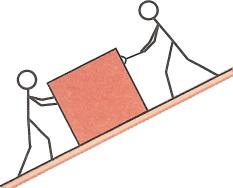 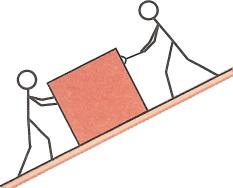                                            Yandaki resimde bir sandığı yokuş yukarı                                                                           hareket ettirmeye çalışan iki işçi görülmektedir.                                           Buna göre bu işçilerin sandığa uyguladığı kuvvetle    		                          ilgili verilenlerden hangileri doğrudur?  (5p)              2)    Aşağıdakilerden hangisi dünyanın gözlenebilir katmanlarından değildir? (5p)A)Su küre	B)Çekirdek	C)Taş küre         	D)Atmosfer3)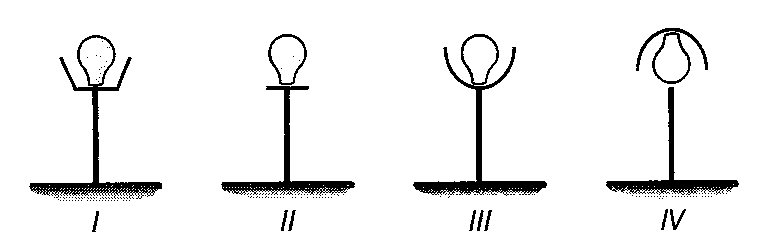          Bir sokak aydınlatmasında yukarıdakilerden hangisi en doğru modeldir? (5p)IV 		B) III 	                 	C) II 	                  	D) I4)   Aşağıdaki meslek gruplarından hangisi yer kabuğunu ve madenleri inceler?(5p)                                                                         A)  Jeolog 	B) Meteorolog     C)Mimar	D)Makine mühendisi	   5)  Aşağıdakilerden hangisi hareketsiz bir varlıktır? (5p)A.		               B.                   C.     	   D.  	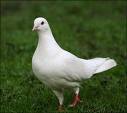 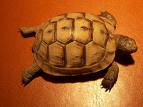 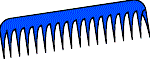 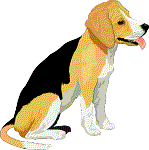 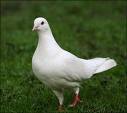 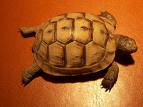 6)  Aşağıdaki ifadeleri anlamlı birer cümle olacak şekilde eşleştiriniz? (10p)Kuş cıvıltısı                                                uzaklaştıkça azalır.Lüks lambası                                              doğal bir ses kaynağıdır.Yüksek ses                                                 yaklaştıkça azalır.Radyo                                                         yapay bir ses kaynağıdır.Sesin şiddeti                                              işitme kaybına neden olabilir.Ateş böceği                                                doğal bir ışık kaynağıdır.7)  Dünya hangi katmanlardan oluşur? (5p) Adı:Soyadı:No:2014–2015 Eğitim Öğretim Yılı                     …………. İlkokulu 4.SınıfFen ve Teknoloji Dersi II. Dönem I. Yazılı Sınav SorularıAldığı Not